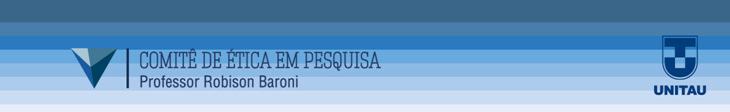 O documento deverá ser  elaborado em papel timbrado com a identificação da Instituição coparticipante da pesquisa) TERMO DE ANUÊNCIA DE INSTITUIÇÃOEu “Nome do responsável”, na qualidade de responsável pela “Nome da Instituição”, autorizo a realização da pesquisa intitulada “Título da pesquisa” a ser conduzida sob a responsabilidade do pesquisador “Nome do pesquisador responsável/equipe”;  com o objetivo  “descrever os objetivos da pesquisa”. DECLARO ciência de que esta instituição é coparticipante do presente projeto de pesquisa, e que apresenta infraestrutura necessária para a realização do referido estudo. (Deverá explicitar o apoio ao desenvolvimento da pesquisa). Assumimos o compromisso de apoiar o desenvolvimento da referida pesquisa a ser realizada nessa instituição, no período de _____/_____/______a ____/_____/_____,Esta autorização está condicionada ao cumprimento do (a) pesquisador (a) aos requisitos da Resolução CNS no 510/16 e suas complementares, comprometendo-se o/a mesmo/a a utilizar os dados pessoais dos participantes da pesquisa, exclusivamente para os fins científicos, mantendo o sigilo e garantindo a não utilização das informações em prejuízo das pessoas e/ou das comunidades. Esta declaração é válida apenas no caso de haver parecer favorável do Comitê de Ética da Universidade de Taubaté - CEP/UNITAU para a referida pesquisa.(Cidade), _________ de ________________________ de 20_______________________________Assinatura(Nome, função e assinatura com carimbo institucional do responsável)